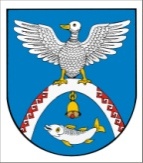 Тридцать вторая сессия                                                    № 253седьмого созыва                                                                26  мая 2022 годаО внесении изменений в решение Собрания депутатов Новоторъяльского муниципального района от 25 декабря 2019 года № 29 «Об утверждении Положения о бюджетном процессе 
в Новоторъяльском муниципальном районе Республики Марий Эл»В соответствии с Бюджетным кодексом Российской Федерации, 
Уставом Новоторъяльского  муниципального района Республики Марий Эл Собрание депутатов Новоторъяльского  муниципального районаРеспублики Марий ЭлРЕШИЛО:1. Внести в Положение о бюджетном процессе в Новоторъяльском муниципальном районе Республики Марий Эл, утвержденное решением Собрания депутатов Новоторъяльского муниципального района Республики Марий Эл от 25 декабря 2019 г. № 29 (в редакции решений  от 31 марта 
2020 г. № 53, от 09 октября 2020 г. № 90, от 27 октября 2021 г. № 201, 
от 19 января 2022 г. № 232) (далее - Положение) следующие изменения: 1.1. Статью 19 Положения изложить в следующей редакции:«Статья 19. Решение об исполнении бюджета 
Новоторъяльского муниципального района1. Решением Собрания депутатов Новоторъяльского муниципального района об исполнении бюджета Новоторъяльского муниципального района утверждается отчет об исполнении бюджета Новоторъяльского муниципального района за отчетный финансовый год с указанием общего объема доходов, расходов и дефицита (профицита) бюджета.2. Отдельными приложениями к решению Собрания депутатов Новоторъяльского муниципального района об исполнении бюджета Новоторъяльского муниципального района за отчетный финансовый год утверждаются показатели:доходов бюджета по кодам классификации доходов бюджетов;расходов бюджета по ведомственной структуре расходов соответствующего бюджета;расходов бюджета по разделам и подразделам классификации расходов бюджетов;источников финансирования дефицита бюджета по кодам классификации источников финансирования дефицитов бюджетов;иные показатели, установленные настоящим Положением, муниципальным правовым актом Собрания депутатов Новоторъяльского муниципального района для решения об исполнении бюджета.».2. Настоящее решение вступает в силу после его обнародования.3. Настоящее решение обнародовать на информационном стенде Собрания депутатов Новоторъяльского муниципального района Республики Марий Эл в установленном порядке и разместить в информационно-телекоммуникационной сети «Интернет» официальный интернет-портал Республики Марий Эл (адрес доступа: http://mari-el.gov.ru/toryal). 4. Контроль за исполнением настоящего решения возложить 
на постоянную комиссию по экономическим вопросам, бюджету, налогам 
и собственности.Глава Новоторъяльского муниципального района 					       Е. НебогатиковРОССИЙ ФЕДЕРАЦИЙМАРИЙ ЭЛ РЕСПУБЛИКАМАРИЙ ЭЛ РЕСПУБЛИКЫН 
У ТОРЪЯЛ  МУНИЦИПАЛ  РАЙОНЫНДЕПУТАТ-ВЛАК  ПОГЫНЖО ПУНЧАЛРОССИЙСКАЯ ФЕДЕРАЦИЯ РЕСПУБЛИКА МАРИЙ ЭЛСОБРАНИЕ ДЕПУТАТОВ НОВОТОРЪЯЛЬСКОГО МУНИЦИПАЛЬНОГО РАЙОНА РЕСПУБЛИКИ МАРИЙ ЭЛРЕШЕНИЕ